Reporting school property incidents to the insurance section 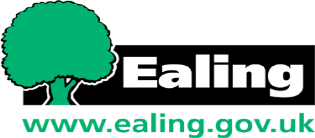 Damage to and theft from all council establishments (T730)Report within 7 days all incidents (accidental or deliberate) including break-ins, criminal damage, vandalism, graffiti, theft and fire damage which occur at your establishment.  Email to: insurance@ealing.gov.uk. This form will guide you through your investigation of the incident. Please complete as fully as possible. Have it to hand when you meet the police or fire brigade. The information will also help Ealing Council to improve its risk management programme.Graffiti detailsDo not switch on water damaged electrical equipmentProperty damage including vandalismPlease attach full details of the extent of the damage to property including a list of damages and corresponding repair costs for each item. (Schools please provide estimates)Damage/theft of equipmentPlease provide paperwork and a list of equipment to be replaced. Note: privately owned items are not covered by the council’s insurance. The list is to include all the following information: item, serial number, where located, council/private, repair cost /replacement cost (£). Estimates for repair/replacement are to be provided. If an item has been lost, stolen or damaged beyond repair you may only replace like for like, betterment will not be met.  Pay for the replacement/damaged item(s) before reimbursement takes place and provide copies of receipts. Where contents are damaged by water or the loss/damage exceeds £5000 you must contact the Insurance Section immediately as loss adjusters may have to be appointed to assess the damage. Theft of cash The incidentPoint of entry – Point of entry – Environmental features of the incident Please add any information you think is relevant on a separate sheet.Incidents involving theft, vandalism, and fire must be reported to the police/fire brigade. The claim will not be met if the incident was not reported to the police.  Claims payments are credited to school bank accounts via BACSIf you have any queries regarding this form please contact the Insurance Section Telephone 020 8825 8378 or 020 8825 8816 Email insurance@ealing.gov.ukSchool/address of incident –Date/s of incidentTime/sWhere did it happen? Eg floor levelHave the POLICE been informed?Yes    No  If ‘no’ – why not?Crime Reference number, officerWho notified the police?Was the FIRE BRIGADE called?Name of senior officer if knownName and address of any victimsDid a fire investigation unit attend?Yes    NoIs the fire alarm automatic or manualNames and addresses of witnessesExact amount stolen Exact location where the cash was kept e.g. in a safe, in a classroom (which one?), cabinet, desk?Is the stolen cash the property of the council or private?If monies were in a safe, where was the key at the time of the theft?Is the building fitted with an intruder alarm?Yes    NoWas the alarm activated during the incident?Yes    NoDoes the alarm automatically signal to a monitoring station?Yes    NoIf forced entry, what was the point of entry?  E.g. rear, side, front, roof etc.Door? - was the door locked?Yes    NoWhat type of door was it?How was it forced?Window? - was it fitted with security locks?Yes    NoWas the window locked?Yes    NoWas the glass broken to access the handle?Yes    NoWhat type of window was it and how was it forced?Was the building open to the public at the time of the incident?Yes    NoWhat type of event took place?Did the incident occur during the school holidays?Yes    NoIn your opinion did the incident take place during hours of darkness?Yes    NoWas the point of entry well lit at the time of the incident?Yes    NoDo you have a risk management group?Yes    NoIs the relevant person on this group aware?Yes    NoHas a person been apprehended?Yes    NoIf a motor vehicle was used please quote the registration mark(if the registration mark was noted the person making the note must sign and date it for production in court).NameDesignationEmail addressTelephone No./ExtnDateSignature